Publicado en Zaragoza el 06/09/2019 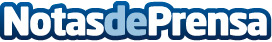 Cómo limpiar el hogar sin esfuerzo, por robotaspirador.infoEl mundo de la limpieza del hogar ha ido evolucionando de la mano de la tecnología. Para facilitar la limpieza de las viviendas, han surgido nuevos inventos como el popular robot aspiradorDatos de contacto:Lara+34000000Nota de prensa publicada en: https://www.notasdeprensa.es/como-limpiar-el-hogar-sin-esfuerzo-por Categorias: Inteligencia Artificial y Robótica Jardín/Terraza Dispositivos móviles Electrodomésticos http://www.notasdeprensa.es